Key Identified RisksDate of original assessment: 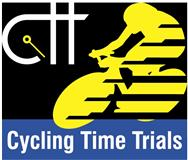 Risk AssessmentCourse/Road(s) Assessed:      WW28/02  Course: WW28/02Date of Assessment/Review: July 2023Name of Assessor: J. RobertsCourse Description:  Starting on the unclassified road towards Gartmore, 1.5 miles south of the Rob Roy roundabout, turn left up  the hill into Gartmore village, heading South, turn left at the T junction at the bottom of the village and left again onto the A81, proceed North to Rob Roy roundabout and follow the A81 right towards Port of Menteith. Follow the A81 turning left towards Callander. In Callander take the left turn on the Invertrossachs unclassified road at the roundabout (14miles), follow this road bearing right over the bridge to join the A821 turning left at the T junction. Follow the A821 over the Dukes pass to finish at layby on the start of the descent into Aberfoyle (26.5miles).Start at Traffic Flows: Generally light, some traffic approaching CallanderCourse/Event History: Longstanding event, but course change to avoid new pedestrian crossings in AberfoyleDistanceLocationIdentified Significant Risk/HazardsLevel of Risk
Low/Med/HighMeasures to reduce Risk
(if applicable)0 milesSTART: Start at Dreamcatcher cabins on minor roadvery quiet entranceLowSignage/ Marshal in high viz jacket1.5milesPass through Gartmore village, 1 significant right hand turn in villageVery quiet road, but blind cornerLowSignage/ Marshal in high viz jacket2 milesTurn left at T junction descending through Gartmore village.good vision/ small unclassified roadsLowSignage/ Marshal in high viz jacket3 milesTurn left at T junction with A81Turn onto main road with excellent view to the right over open fields to traffic on A81,usually quiet on a Sunday morning. MediumSignage/ Marshal in high viz jacketRiders warned to stop if traffic coming from right in race manual5 MilesTurn Right at quiet Rob Roy roundaboutGood vizabilityLowSignage/ Marshals in high viz jacketin 2 places7.2 milesPass through Port of Mentieth village- narrowing at traffic calming measureRiders advised to pass through cycle laneLowMarshal in high viz vest with flag and whistle9.5 milesTurn left following A81 towards CallanderLeft turn open view, follows main road up Braes of Greenock hillLowSignage/ Marshal in high viz jacket14.5 milesPass straight through mini roundabout after Callander High school/ leisure centremini roundaboutLowSignage/ Marshal in high viz jacket14.8 milesLeft turn onto invertrossachs road at roundabout on approach to CallanderRoundaboutLowSignage/ Marshal in high viz jacket16milesSharp right hand bend following road directionblind corner before crossing over hump backed bridgeLowMarshal before corner with whistle,Marshal on bridge advising on coming traffic to slow. Appropriate signage.16.3 milesLeft at T junction onto A821Left hand turn going uphil at T junction, good visibility and low traffic volumeLowSignage/ Marshal in high viz jacket23 milesFollow road to left at turn off for Loch Katrine pierSharp left hand turn following road directionLowMarshal in high viz vest with whistle to warn riders and signage26.6 milesFINISH: Onto decent of Dukes pass- straight part of road next to layby.LowTime keeper/ finish banner in laybyThe small junctions or entrances to farms/ facilities that are not identified in this risk assessment have been considered, however are not considered significant to pose a risk and therefore have not been noted.    